TPO T2-055 – Thornhill Baptist Church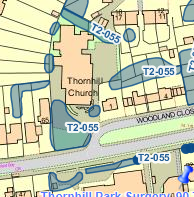 